INDICAÇÃO Nº 5002/2017Sugere ao Poder Executivo Municipal que proceda a troca de lâmpada na Rua Albano Angolini ao lado do nº 584 no Cruzeiro do Sul. (L).Excelentíssimo Senhor Prefeito Municipal, Nos termos do Art. 108 do Regimento Interno desta Casa de Leis, dirijo-me a Vossa Excelência para sugerir ao setor competente que proceda a troca de lâmpada na Rua Albano Angolini ao lado do nº 584 no Cruzeiro do Sul. Justificativa:Fomos procurados por munícipes solicitando essa providencia, pois da forma que se encontra o local está escuro, causando transtornos e insegurança.Plenário “Dr. Tancredo Neves”, em 29 de Maio de 2017.José Luís Fornasari                                                  “Joi Fornasari”Solidariedade                                                    - Vereador -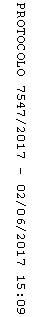 